קווים מנחים לנגישות תכנים באינטרנט:
נגישות אתרי אינטרנטWeb Content Accessibility Guidelines:
Websites accessibilityתקן זה אושר על ידי הוועדה הטכנית 8101 – נגישות בתקשוב, בהרכב זה:איגוד האינטרנט הישראלי	-	טליה אבירןאיגוד לשכות המסחר	-	שוש רבינוביץהמועצה הישראלית לצרכנות	-	מיטל בשריהתאחדות התעשיינים בישראל	-	גולי רבניםמהנדסים/אדריכלים/טכנולוגים	-	זוהר אלון, בת-שבע אנגלברג-ברמינוי אישי	-	שאולה הייטנר (יו"ר)משרד החינוך	-	אילנה בנישעמותת נגישות ישראל	-	יובל וגנררשות ההסתדרות לצרכנות	-	מאיר פישהוףבהכנת תקן זה הסתייעה הוועדה הטכנית בצוות המומחים 810101 – נגישות אתרי אינטרנט, בהרכב זה:ניל אוסמן, בת-שבע אנגלברג-בר, עומר בהרב, שאולה הייטנר (יו"ר), סיגל זך, שמואל נעמן, גולי רבניםכמו כן תרמו להכנת התקן אילנה בניש, אדם סולומון, מאיר פישהוף וטוביה שיינפלד.דנית לביא סניקוב ריכזה את עבודת הכנת התקן.מילות מפתח:רשת האינטרנט (הכלל-עולמית), מַאֲרָג כלל-עולמי, אינטרנט, מִִרשתת, נגישות, אנשים עם מוגבלות, ארגונומיה, נכים. Descriptors:world wide web, internet, accessibility, disabled people, ergonomics, handicapped people.עדכניות התקןהתקנים הישראליים עומדים לבדיקה מזמן לזמן, ולפחות אחת לחמש שנים, כדי להתאימם להתפתחות המדע והטכנולוגיה.המשתמשים בתקנים יוודאו שבידיהם המהדורה המעודכנת של התקן על גיליונות התיקון שלו.מסמך המתפרסם ברשומות כגיליון תיקון, יכול להיות גיליון תיקון נפרד או תיקון המשולב בתקן.תוקף התקןתקן ישראלי על עדכוניו נכנס לתוקף החל ממועד פרסומו ברשומות.יש לבדוק אם התקן רשמי או אם חלקים ממנו רשמיים. תקן רשמי או גיליון תיקון רשמי (במלואם או בחלקם) נכנסים לתוקף60 יום מפרסום ההודעה ברשומות, אלא אם בהודעה נקבע מועד מאוחר יותר לכניסה לתוקף.סימון בתו תקן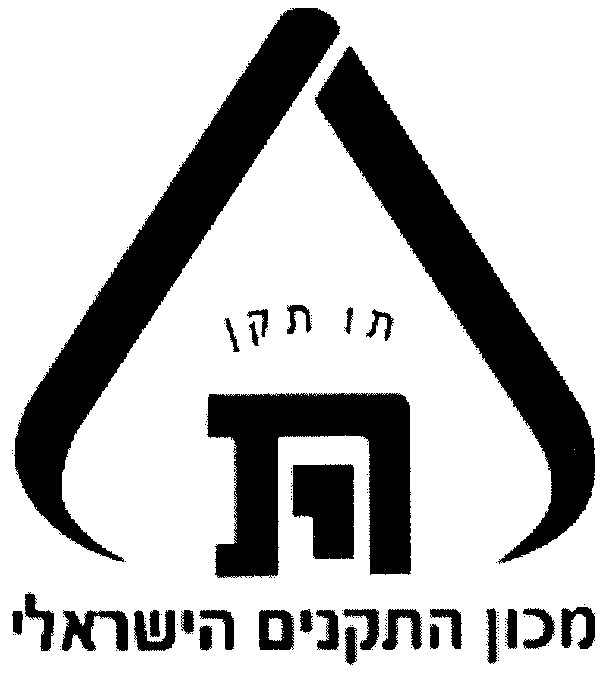 כל המייצר מוצר, המתאים לדרישות התקנים הישראליים החלים עליו,רשאי, לפי היתר ממכון התקנים הישראלי, לסמנו בתו תקן:זכויות יוצרים זכויות היוצרים שמורות למכון התקנים הישראלי.Copyright © 2008 World Wide Web Consortium, (MIT, ERCIM, Keio, Beihang). http://www.w3.org/Consortium/Legal/2015/doc-licenseהקדמה לתקן הישראליתקן ישראלי זה הוא מסמך הקווים המנחים של קונסורציום הרשת הכלל-עולמית (W3C((),
Web Content Accessibility Guidelines (WCAG) 2.0, (מהדורה 2.0) מדצמבר 2008 (להלן: WCAG 2.0), שאושר כתקן ישראלי בשינויים ובתוספות לאומיים, למעט הנוגע למסמכים דיגיטליים.ניתן לעיין במסמך של W3C מדצמבר 2008 בכתובת שלהלן:http://www.w3.org/TR/WCAG20((לנוחות המשתמשים, מובא תרגום לעברית של מסמך זה בכתובת שלהלן:https://www.isoc.org.il/files/w3c-wai/guidelines.html(ב)הערה:במקום שיש אי-התאמה בין המקור לבין תרגום זה, קובע המקור באנגלית.תקן זה זמין לשימוש חופשי של הציבור. התקן זמין בספריית מכון התקנים הישראלי ובאתר האינטרנט של מכון התקנים הישראלי:https://www.sii.org.il/he/puublic-standardsהתקן כולל, בסדר המפורט להלן, רכיבים אלה:מבוא לתקן הישראלי (בעברית)חלות התקן הישראלי (בעברית)פירוט השינויים והתוספות הלאומיים לסעיפי המסמך של W3C (בעברית)הערות שוליים לאומיות לתקן הישראלי ממוספרות באותיות האלף-בית.תקן זה הוא חלק מסדרת תקנים הדנים בקווים מנחים לנגישות תכנים באינטרנט((.חלקי הסדרה הם אלה:ת"י 5568 חלק 1	-	 קווים מנחים לנגישות תכנים באינטרנט: נגישות אתרי אינטרנטת"י 5568 חלק 2	-	 קווים מנחים לנגישות תכנים באינטרנט: נגישות מסמכים דיגיטלייםמבוא לתקן הישראלימסמך הקווים המנחים של קונסורציום הרשת הכלל-עולמית (W3C(א)) לנגישות תכנים באינטרנט (WCAG(() (מהדורה‏ 2.0) כולל קשת רחבה של קווים מנחים ליצירת תכנים נגישים יותר באתרי אינטרנט.הקפדה על קווים מנחים אלה תאפשר נגישות לתוכני אינטרנט לקהל רחב יותר של אנשים עם מוגבלות, 
כגון עיוורון ולקויות ראייה, חירשות וכבדות שמיעה, לקויות למידה, מוגבלויות קוגניטיביות, מוגבלות תנועה, מוגבלויות דיבור, רגישות לאור ושילובים של מוגבלויות אלה.יישום הקווים המנחים יגרום לכך שתוכן האתר יהיה נגיש לכלל המשתמשים.יתרה מזו, תוכני אינטרנט נגישים, כגון תיאורי טקסט של רכיבים גרפיים, מקדמים את האתר במנועי החיפוש 
(Search Engine Optimization).נגישות לתכנים באינטרנט חשובה גם במערכות פנימיות בארגונים ומשפרת את שילובם של אנשים עם מוגבלות בשוק העבודה.מסמך הקווים המנחים WCAG 2.0 פותח על ידי קונסורציום הרשת הכלל-עולמית (W3C) בשיתוף עם אנשים וארגונים מכל העולם, במטרה לספק תקן משותף לנגישות אתרי אינטרנט העונה על צורכיהם של אנשים, של ארגונים ושל ממשלות ברחבי העולם. WCAG 2.0 מבוסס על WCAG 1.0 ומתוכנן כך שיתאים למגוון הרחב של טכנולוגיות אינטרנט בהווה ובעתיד. המסמך מביא קווים מנחים הניתנים לבחינה, אך יישומם מחייב מידה רבה של שיפוט אנושי (human evaluation). קווים מנחים אלה מיועדים לשמש ארגונים וגופים פרטיים וציבוריים, לרבות מנהלי אתרים, מפתחי אתרים, מעצבי אתרים, עורכי תוכן, בעלי עסקים, מנהלי מכירות, אחראים על יחסי ציבור, מנהלי משאבי אנוש, מנהלי טכנולוגיית מידע וקובעי מדיניות ויישום של תכנים באינטרנט בכל ארגון הנדרש לכך והמבקש לספק למשתמשים יכולת גלישה נגישה, שמישה ונוחה. ביישום הקווים המנחים, יש צורך להתייחס לנושא "הנטל הכבד", מתוך הבנה שהתאמה לסעיפים מסוימים של התקן תקשה על הגוף המיישם לעמוד בקווים המנחים מסיבות כלכליות (עלויות התאמה גבוהות) וטכניות. במקרים כאלה, מצופה מהגוף המיישם לייצר חלופות שאינן מקוונות.בסוף התקן מובא נספח D המסביר את השינויים הלאומיים שהוכנסו לתקן הישראלי בסעיפים 1.2.1 עד 1.2.5 הדנים במדיה מבוססת-זמן (וידאו() או/וגם שמע), בסעיף 2.4.10 הדן בכותרות לקטעים ובסעיף 3.1.2 הדן בהגדרת שפה בחלקים מהדף.ההחלטה לשנות את רמת הנגישות של מדיה מבוססת-זמן, שעיקרה הוספת כתוביות לסרטי וידאו, נבעה מהקושי במימוש סעיפים אלה בשפה העברית כיום (מבחן "הנטל הכבד").תקן זה משנה את רמת ההתאמה בסעיפים 1.2.1, 1.2.2 ו-1.2.3 מ-Level A ל-Level AA, וכן מוסיף בסעיפים 1.2.4 ו-1.2.5 שינוי ברמה מ-Level AA ל-Level AAA.בעתיד יישקל מחדש השינוי ברמת הנגישות של מדיה מבוססת-זמן, אם יהיו כלים אוטומטיים זמינים להוספת כתוביות בשפה העברית.חלות התקן הישראליתקן זה מביא קווים מנחים לנגישות אתרי אינטרנט.תקן זה אינו חל על נגישות מסמכים דיגיטליים באינטרנט. על נגישות מסמכים דיגיטליים באינטרנט חל התקן הישראלי ת"י 5568 חלק 2.הערה:הנגשת אתרי האינטרנט היא מהותית כדי לאפשר שימוש פונקציונלי לכלל המשתמשים.פירוט השינויים והתוספות הלאומיים לסעיפי המסמך של W3CPrinciple 1: Perceivable - Information and user interface components must be presentable to users in ways they can perceive.Guideline 1.2 Time-based Media: Provide alternatives for time-based media.Audio-only and Video-only (Prerecorded)בסוף המשפט המילים שבסוגריים "Level A" אינן חלות, ובמקומן יחול: Level AACaptions (Prerecorded)בסוף המשפט המילים שבסוגריים "Level A" אינן חלות, ובמקומן יחול: Level AAAudio Description or Media Alternative (Prerecorded)בסוף המשפט המילים שבסוגריים "Level A" אינן חלות, ובמקומן יחול: Level AACaptions (Live)בסוף המשפט המילים שבסוגריים "Level AA" אינן חלות, ובמקומן יחול: Level AAAAudio Description (Prerecorded)בסוף המשפט המילים שבסוגריים "Level AA" אינן חלות, ובמקומן יחול: Level AAAPrinciple 2: Operable - User interface components and navigation must be operable.Guideline 2.4 Navigable: Provide ways to help users navigate, find content, and determine where they are.Section Headingsבסוף המשפט המילים שבסוגריים "Level AAA" אינן חלות, ובמקומן יחול: Level AAPrinciple 3: Understandable - Information and the operation of user interface 
must be understandable.Guideline 3.1 Readable: Make text content readable and understandable.3.1.2.	Language of Partsהסעיף, על כותרתו, אינו חל.-	לאחר Appendix C יוסף נספח D (למידע בלבד), כמפורט להלן:נספח D – הסברים לשינויים ולתוספות הלאומיים בסעיפי המסמך של W3C(למידע בלבד)תקן ישראלי ת"י 5568 חלק 1SI 5568 part 1תשרי התשפ"ד – ספטמבר 2023September 2023ICS CODE: 35.080הודעה על מידת התאמת התקן הישראלי לתקנים או למסמכים זריםתקן ישראלי זה, למעט השינויים והתוספות הלאומיים המצוינים בו, זהה למסמך הקווים המנחים של קונסורציום הרשת הכלל-עולמית (W3C)Web Content Accessibility Guidelines (WCAG) 2.0 – 
11 December 2008למעט הנוגע לנגישות מסמכים דיגיטלייםהודעה על רוויזיהתקן ישראלי זה בא במקום 
התקן הישראלי ת"י 5568 חלק 1 ממאי 2021מספר הסעיףכותרת הסעיף 
ב- WCAG 2.0כותרת הסעיף בעברית רמת ההתאמה 
ב-WCAG 2.0רמת ההתאמה 
בתקן זה 
(ת"י 5568 חלק 1)הסבר1.2.1Audio-only and Video-only (Prerecorded)שמע-בלבד ווידאו-בלבד (הקלטה מראש)AAAעבור שמע-בלבד מוקלט מראש 
(למשל, תוכנית רדיו מוקלטת):יש לספק חלופה טקסטואלית של ההתרחשות, בצורה מובנת, עבור כל תוכן המדיה()עבור וידאו-בלבד מוקלט מראש (למשל, סרטון הדרכה ללא קול):יש לספק חלופה טקסטואלית של ההתרחשות, בצורה מובנת, עבור כל תוכן המדיה(ו)אויש לספק חלופה בשמע של ההתרחשות, בצורה מובנת, עבור כל תוכן המדיה(ו)1.2.2Captions (Prerecorded)כתוביות (הקלטה מראש)AAAעבור וידאו + שמע שהוקלטו מראש (למשל, הקלטת הרצאה בווידאו):יש לספק כתוביות, 
וגם יש לספק אחד מהשניים:חלופה טקסטואלית של ההתרחשות, בצורה מובנת, עבור כל תוכן המדיה(ו);תיאור שמע של ההתרחשות, בצורה מובנת, עבור כל תוכן המדיה בערוץ שמע נוסף.1.2.3Audio Description or Media Alternative (Prerecorded)תיאור בשמע או חלופה למדיה (הקלטה מראש)AAAעבור וידאו + שמע שהוקלטו מראש (למשל, הקלטת הרצאה בווידאו):יש לספק כתוביות 
וגם יש לספק אחד מהשניים:חלופה טקסטואלית של ההתרחשות, בצורה מובנת, עבור כל תוכן המדיה(ו);תיאור שמע של ההתרחשות, בצורה מובנת, עבור כל תוכן המדיה בערוץ שמע נוסף.1.2.4Captions (Live)כתוביות (שידור חי) AAAAAעבור וידאו + שמע המועברים בשידור חי:אם התקבלה בקשה פרטנית,
יש לספק כתוביות מסונכרנות 
עם כל תוכן השמע המועבר 
בשידור חי.1.2.5Audio Description (Prerecorded)תיאור בשמע (הקלטה מראש)AAAAAעבור וידאו + שמע שהוקלטו מראש:אם התקבלה בקשה פרטנית, 
יש לספק תיאור שמע של ההתרחשות, בצורה מובנת, 
עבור כל תוכן המדיה בערוץ שמע נוסף.2.4.10Section Headings כותרות לקטעיםAAAAAבכל דף רשת שיש בו תוכן טקסטואלי בעל מבנה הייררכי, יצוינו הכותרות בתגית "H".3.1.2Language of Partsהשפה בחלקים מהדףAAאינה חלהלכאורה, כל טקסט בשפה שאינה השפה העיקרית בדף הרשת, 
יש לעטוף בתגית "lang".בדפים הכתובים בעברית, השימוש בתגית זו אינו נחוץ מאחר שהשימוש בקידוד UTF-8 מאפשר לקורא המסך לדעת שמדובר בשפה אחרת.